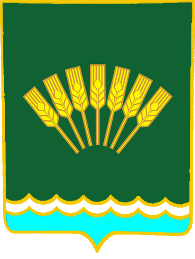  ҠAPAP                                                                      ПОСТАНОВЛЕНИЕ02 март 2022 й.                        № 09                     02 марта 2022 г.О назначении публичных слушаний по внесению изменений в Правила землепользования и застройки, в карту градостроительного зонирования территории сельского поселения Николаевский сельсовет муниципального района Стерлитамакский район Республики Башкортостан В соответствии со ст. 28 Федерального закона от 06.10.2003 № 131-ФЗ (в ред. от 23.06.2016 № 197-ФЗ) «Об общих принципах организации местного самоуправления в Российской Федерации», ст. 39, 40, 46 Градостроительного кодекса Российской Федерации, руководствуясь Правилами землепользования и застройки территории сельского поселения Николаевский сельсовет, утвержденных решением Совета сельского поселения Николаевский сельсовет  № 27-з-204 от 30.07.2018, Уставом сельского поселения Николаевский сельсовет муниципального района Стерлитамакский район Республики Башкортостан, в целях соблюдения прав человека на благоприятные условия жизнедеятельности, прав и законных интересов правообладателей земельных участков и объектов капитального строительства, а также рассмотрев Заключение Комиссии по подготовке проекта внесения изменений в Правила землепользования и застройки территории сельского поселения Николаевский сельсовет муниципального района Стерлитамакский район Республики БашкортостанПОСТАНОВЛЯЮ:1. Назначить публичные слушания по внесению изменений в Правила землепользования и застройки, в карту градостроительного зонирования территории сельского поселения Николаевский сельсовет муниципального района Стерлитамакский район Республики Башкортостан:А) в части установления территориальной зоны С-2 на земельном участке с кадастровым номером 02:44:000000:118:ЗУ1, площадь формируемого земельного участка – 690210 кв.м.;Б) в части установления территориальной зоны С-2 на земельном участке с кадастровым номером 02:44:000000:118:ЗУ1, площадь формируемого земельного участка – 124864 кв.м.;В) в части установления территориальной зоны с С-3 на С-2 на земельном участке с кадастровым номером 02:44:000000:118:ЗУ1, площадь формируемого земельного участка – 304118 кв.м.;Г) в части установления территориальной зоны С-3 на земельном участке с кадастровым номером 02:44:000000:118:ЗУ1, площадь формируемого земельного участка – 721699 кв.м.;2. Провести публичные слушания: 04 мая 2022 года в 11 ч. 00 минут (место проведения публичных слушаний: административное здание сельсовета Республика Башкортостан Стерлитамакский район с. Николаевка ул. Ушакова д.7)3. Организацию и проведение публичных слушаний по вышеуказанному проекту возложить на комиссию по проведению публичных слушаний по вопросам градостроительной деятельности в следующем составе:председатель комиссии:- Мурзакаев А.М. - председатель постоянной комиссии Совета по развитию предпринимательства, земельным вопросам, благоустройству и экологии;члены комиссии:- Негодина Л.А. - депутат Совета сельского поселения;- Ульянова Н.Г. - депутат Совета сельского поселения;- Галиева А.И.- руководитель МКУ «Управление архитектуры, градостроительства и имущественных отношений муниципального района Стерлитамакский район Республики Башкортостан (по согласованию);- Сергеева Р.А. – начальник МБУ «Архитектурно-планировочное бюро» (по согласованию).секретарь комиссии:- Кириллова И.С. - управляющий делами сельсовета.4. Установить, что письменные предложения заинтересованных лиц направляются по следующим адресам: Республика Башкортостан, Стерлитамакский район, село Николаевка, ул. Ушакова д.7 административное здание сельсовета и г. Стерлитамак, ул. Худайбердина, 16, каб. № 10 г. Стерлитамак в период со дня опубликования (обнародования) настоящего решения до 29 апреля 2022 года.Глава сельского поселения                                                                 А.В. Болтина